ПАСПОРТдорожной безопасности МБУ ДО «Арктический технопарк «Айсквант»МР «Жиганский национальный эвенкийский район»с. Жиганск, 2021СодержаниеОбщие сведения ….................................................................................     3 Планы - схемы МБУ ДО «Арктический технопарк» (далее – Технопарк): …………..6 район расположения Центра, пути движения транспортных средств и учащихся ………………………………………………………….. 6 организация дорожного движения в непосредственной близости от Технопарка с размещением соответствующих технических средств, маршруты движения детей и расположение парковочных мест ... 7  маршруты движения организованных групп детей от Технопарка   к местам проведения практических занятий …………………………… 8 пути движения транспортных средств к местам разгрузки/погрузки и рекомендуемых безопасных путей передвижения детей по территории Технопарка………………………………………………………………… 9 Общие сведения Наименование образовательного учреждения: Муниципальное бюджетное учреждение дополнительного образования «Арктический технопарк «Айсквант» МР «Жиганский национальный эвенкийский район». Тип ОУ:   Учреждение дополнительного образования Юридический адрес ОУ:  678330, Республика Саха (Якутия), Жиганский район,  с.Жиганск,  ул.Шемякова, д. 8 Фактический адрес ОУ: 678330, Республика Саха (Якутия), Жиганский район, с. Жиганск, ул.Шемякова,  д. 8,  р.т.8(41164)21266Директор:   Николаев Василий Васильевич  (сотовый тел. 89148262441)Начальник  отделения ГИБДД  ОМВД  России по Жиганскому району:  капитан полиции Анастатов Михаил АнатольевичКоличество учащихся:    200Наличие уголка по БДД:    нетНаличие класса по БДД:      нетНаличие автогородка (площадки) по БДД:    нетНаличие автобуса в ОУ:     нетВремя занятий в ОУ:1-ая смена: 9:00 – 13:002-ая смена: 14:00 – 18:00Телефоны оперативных служб:Скорая медпомощь  03Дежурный ОВД        02Технопарк   расположен в центральной части села Жиганск МР «Жиганский национальный эвенкийский район».  С северной стороны   Технопарка находится гараж администрации МР «Жиганский НЭР» (улицы отсутствуют). С восточной стороны расположен жилой дом и магазины (улицы отсутствуют). С западной стороны территория Технопарка непосредственно граничит с магазином «Волна» и жилым многоквартирным домом. С южной стороны граничит с территорией жилого частного дома.В поселке отсутствует сеть общественного транспорта. Поэтому учащиеся добираются до Технопарка пешим ходом, а в некоторых случаях их привозят родители на собственном транспортном средстве (автомашина, снегоход).Территория, указанная в схеме, включает в себя:- Технопарк;- здание МБОУ «Жиганская СОШ» в связи с тем, что учащиеся приходят на занятия из школы или наоборот после занятий в Технопарк идут в школу на учебные занятия;- жилые дома, в которых проживает большая часть учащихся, занимающихся в Технопарке;- автомобильные дороги и тротуары;Технопарк не реализует образовательные программы физкультурно-спортивного направления, в связи с чем отпадает необходимость проведения регулярных занятий на спортивной площадке.Автомобильные дороги с. Жиганск оснащены специальными пешеходными переходами, но отсутствуют светофорами, поэтому переход улиц – нерегулируемый. На некоторых улицах установлены дорожные пешеходные знаки.  Некоторые   улицы, по которым осуществляется движение учащихся (Октябрьская, Шемякова, Ойунская, Уваровская, Аммосова) имеют оборудованные тротуары.На схеме обозначено:- расположение жилых домов, зданий и сооружений;- сеть автомобильных дорог;- пути движения транспортных средств;- пути движения учащихся в/из образовательного учреждения;- уличные переходы (наземные –  нерегулируемые);- названия улиц и нумерация домов.Схема необходима для общего представления о районе расположения Технопарка. Для изучения безопасности движения детей на схеме обозначены наиболее частые пути движения учеников от дома к Технопарку и обратно. Необходимо отметить опасную зону (проезжую часть улиц Шемякова, Кычкина), где чаще всего дети пересекают их. 1.План-схема района расположения МБУ ДО «Арктический технопарк»,пути движения транспортных средств и учащихся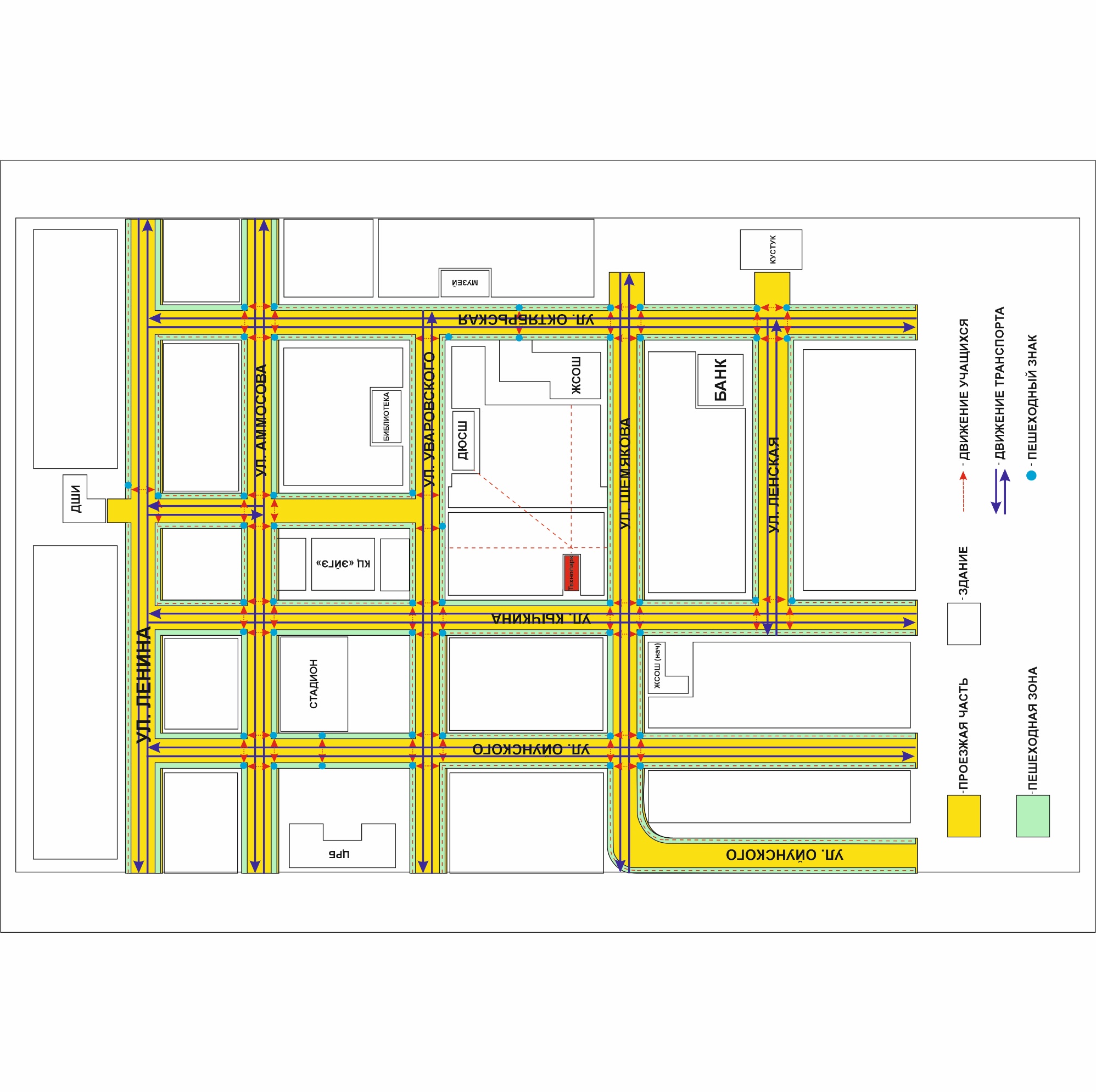 2. Схема организации дорожного движения в непосредственной близости от Технопарка с размещением соответствующих технических средств, маршруты движения детей и расположение парковочных мест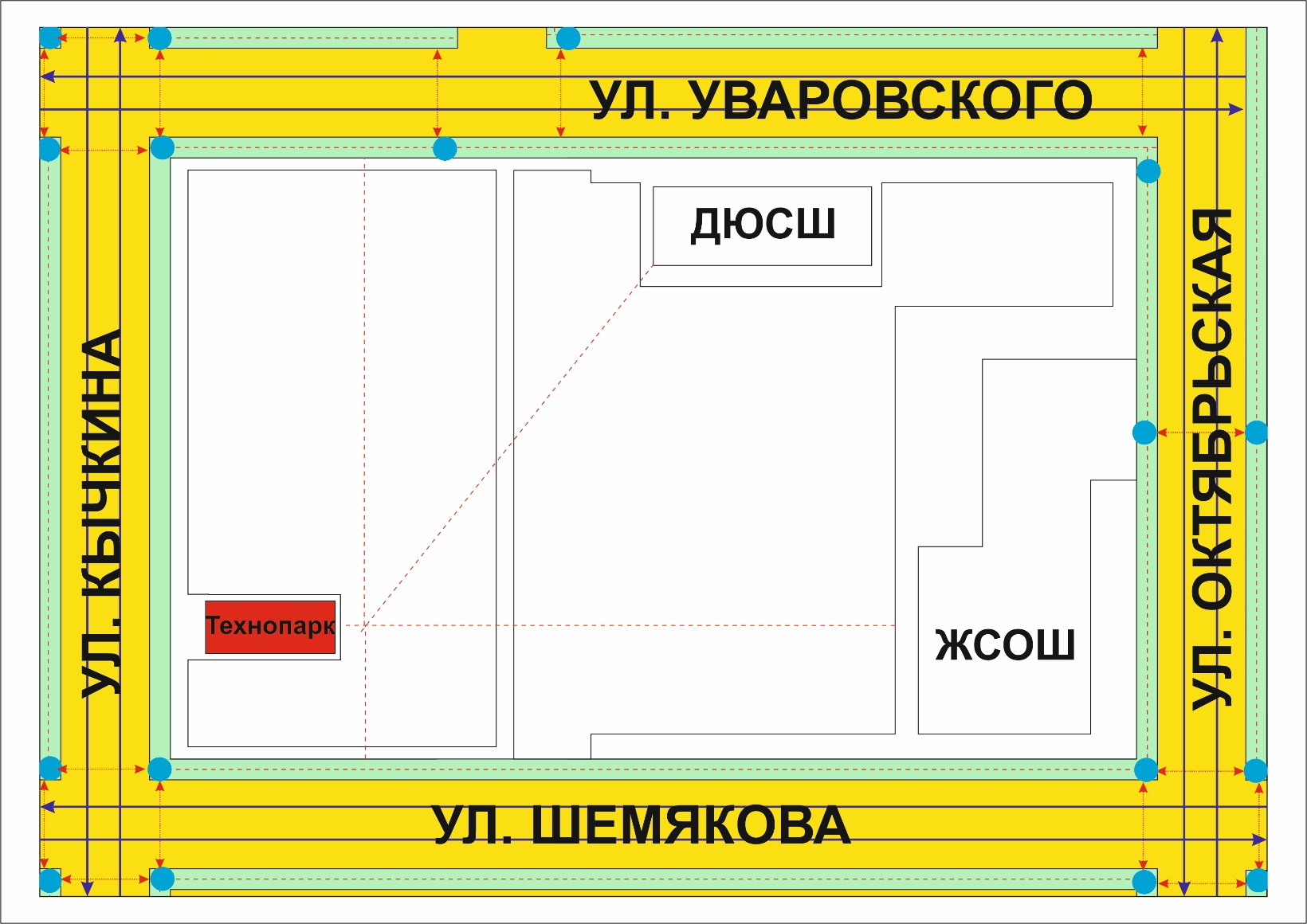 Схема организации дорожного движения ограничена автомобильной дорогой (улицы Шемякова, Кычкина, Октябрьская), находящихся в непосредственной близости от Технопарка.На схеме обозначено: - здание Технопарка с указанием территории, принадлежащей непосредственно Технопарку;- автомобильные дороги и тротуары;- уличный (нерегулируемый) пешеходный переход на подходе к Технопарку;- дислокация существующих дорожных знаков и дорожной разметки;- направление движения транспортных средств по проезжей части;- направление безопасного маршрута движения детей учащихся;Специально оборудованной стоянки (парковочных мест) около Технопарка нет. Указано место высадки учащихся, которых привозят родители на личном транспорте. 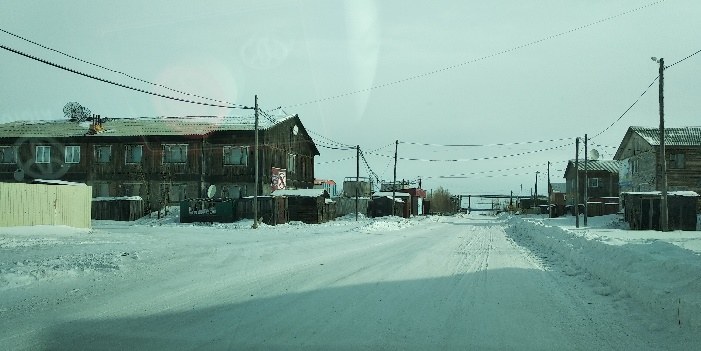 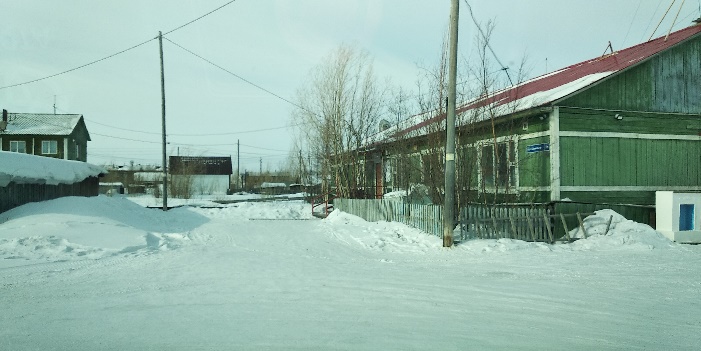 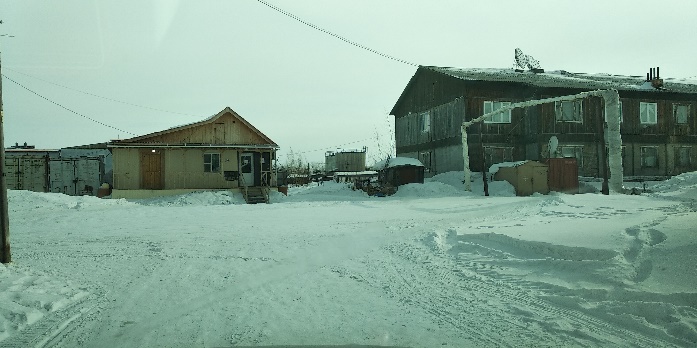 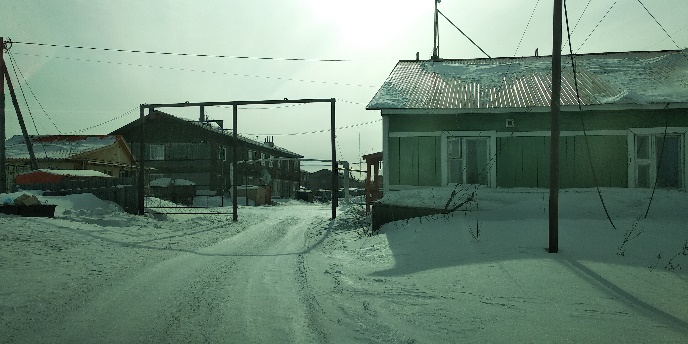 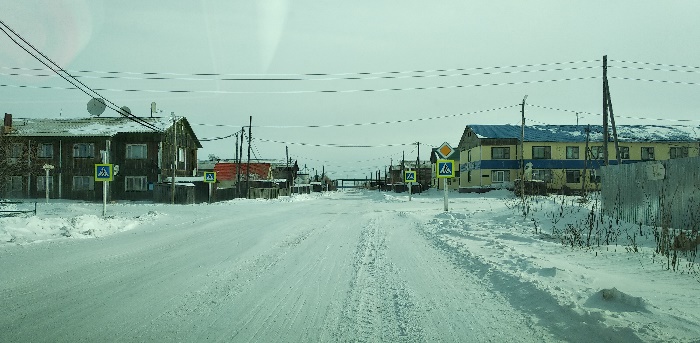 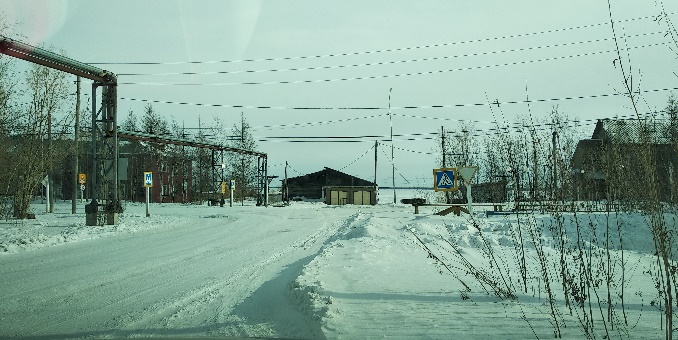 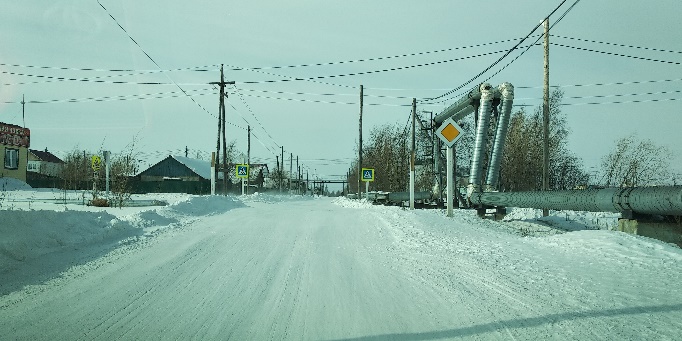 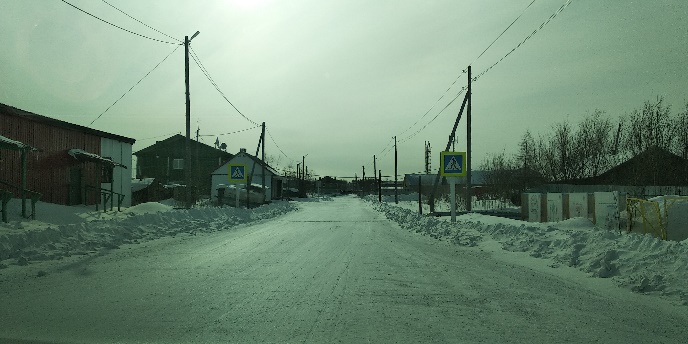 3.Маршруты движения организованных групп детей от Технопаркак культурно-массовым объектам На схеме указаны безопасные маршруты организованного движения детей от Технопарка к культурно-массовым объектам (к местам проведения занятий вне территории ОУ) и обратно.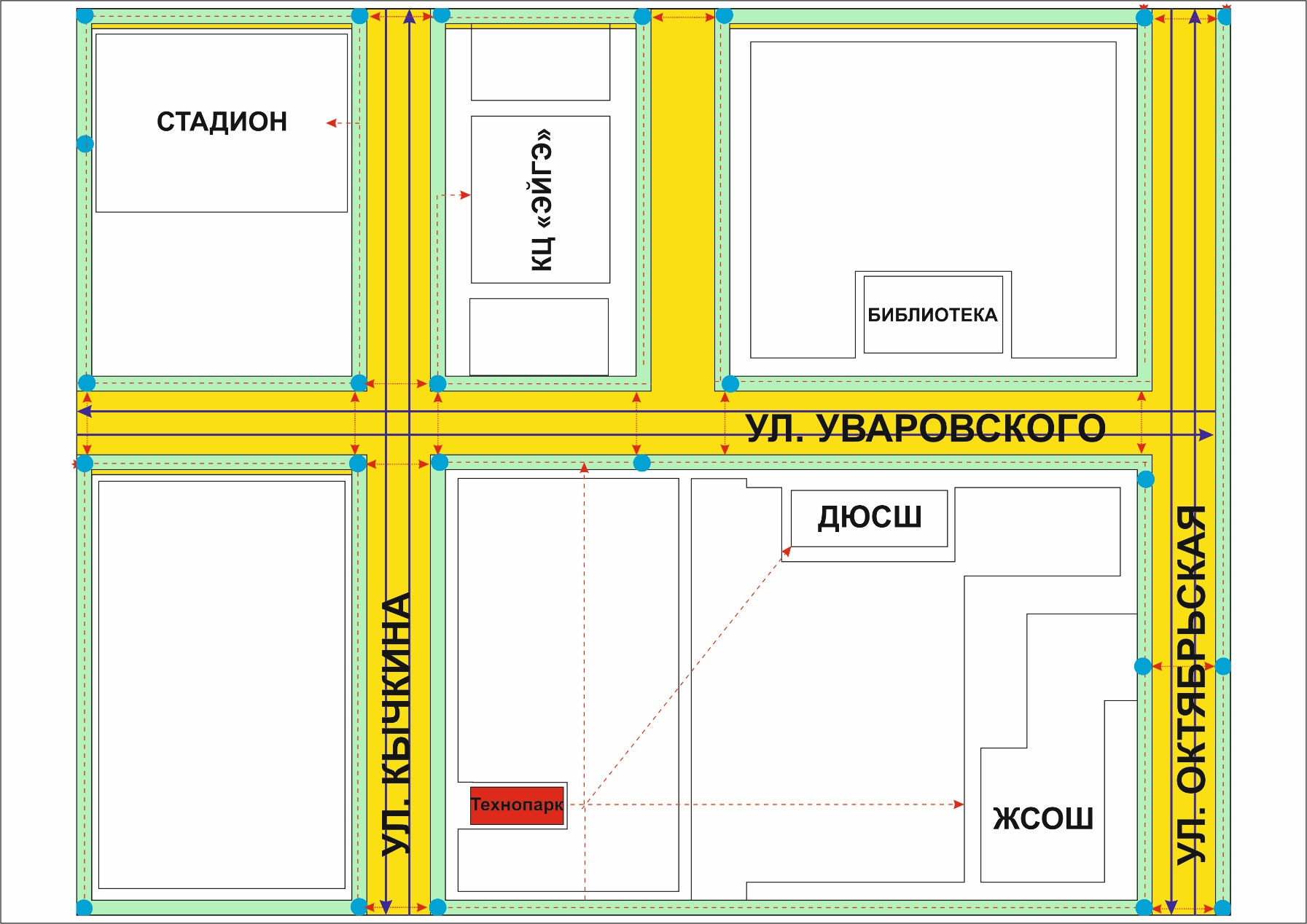 4.Пути движения транспортных средств к местам разгрузки/погрузки и рекомендуемые пути передвижения детей по территории Технопарка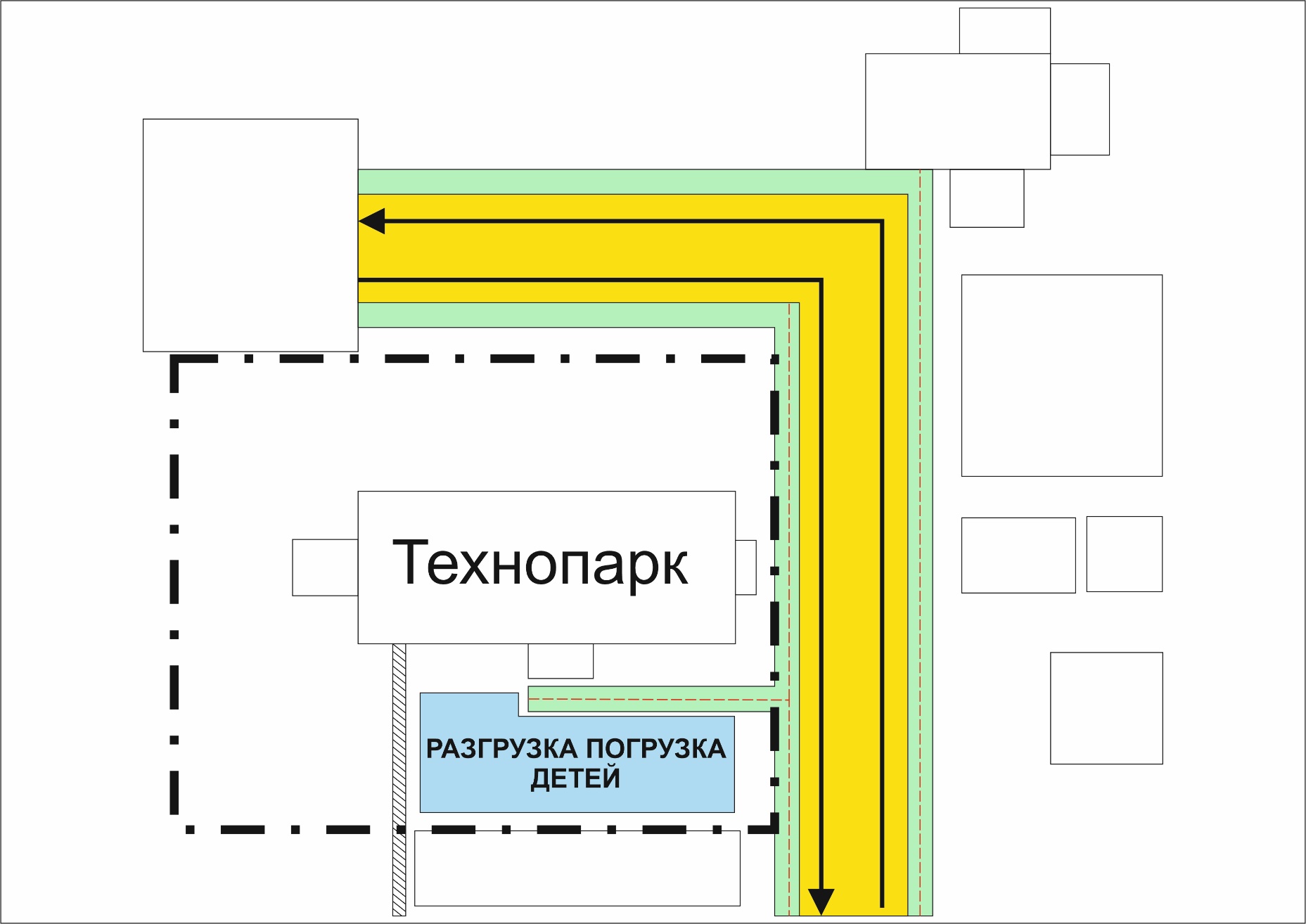 На схеме указана примерная траектория движения транспортного средства на территории Техногпарка, в том числе место погрузки/разгрузки, а также безопасный маршрут движения детей во время погрузочно-разгрузочных работ.  «СОГЛАСОВАНО»:Начальник отделения ГИБДД ОТД МВД России по Жиганскому районукапитан полиции____________/Анастатов М.А./«_____» _____________2021 г.        «УТВЕРЖДАЮ»:Директор МБУ ДО «Арктический технопарк»МР «Жигаснкий НЭР»______________/Николаев В.В./«_____» ______________2021 г.«СОГЛАСОВАНО»: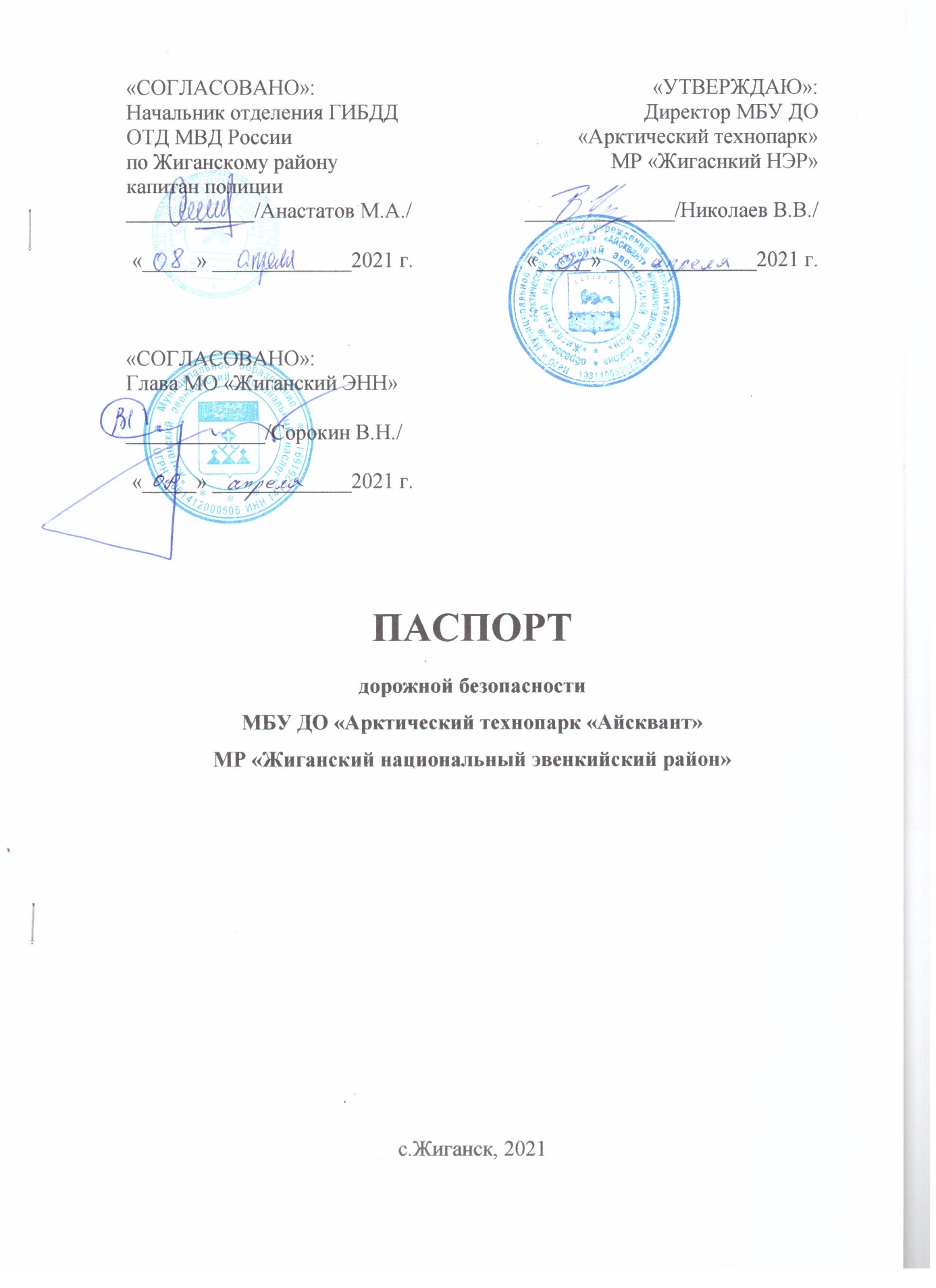 Глава МО «Жиганский ЭНН»_____________/Сорокин В.Н./«_____» _____________2021 г.        